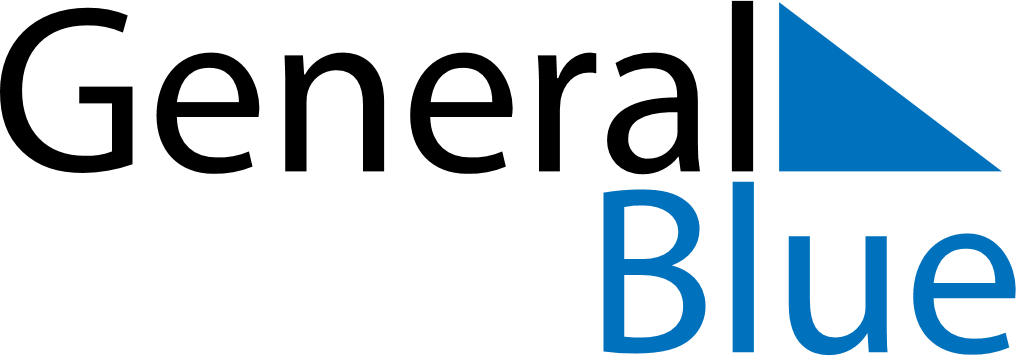 Quarter 4 of 2022 GermanyQuarter 4 of 2022 GermanyQuarter 4 of 2022 GermanyQuarter 4 of 2022 GermanyQuarter 4 of 2022 GermanyQuarter 4 of 2022 GermanyQuarter 4 of 2022 GermanyOctober 2022October 2022October 2022October 2022October 2022October 2022October 2022October 2022October 2022MONTUETUEWEDTHUFRISATSUN123445678910111112131415161718181920212223242525262728293031November 2022November 2022November 2022November 2022November 2022November 2022November 2022November 2022November 2022MONTUETUEWEDTHUFRISATSUN11234567889101112131415151617181920212222232425262728292930December 2022December 2022December 2022December 2022December 2022December 2022December 2022December 2022December 2022MONTUETUEWEDTHUFRISATSUN123456678910111213131415161718192020212223242526272728293031Oct 3: National HolidayDec 11: 3. AdventNov 1: All Saints’ DayDec 18: 4. AdventNov 2: All Souls’ DayDec 24: Christmas EveNov 11: Saint MartinDec 25: Christmas DayNov 13: Memorial DayDec 26: Boxing DayNov 16: Day of Prayer and RepentanceDec 31: New Year’s EveNov 20: TotensonntagNov 27: 1. AdventDec 4: 2. Advent